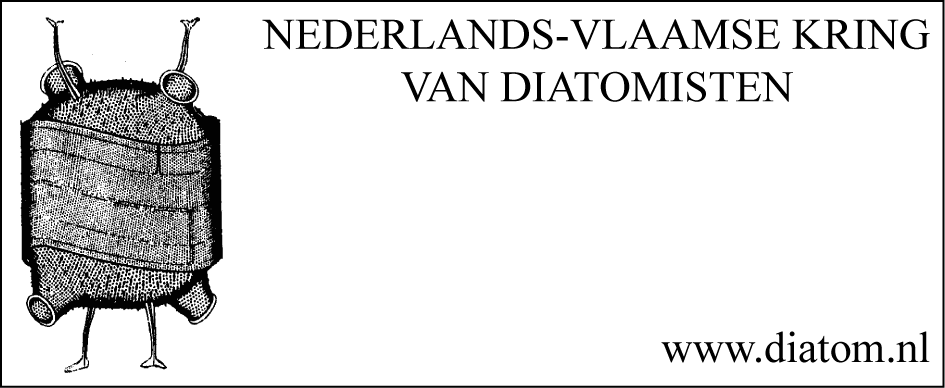 OrganisatieBart Van de Vijver, Plantentuin Meisebart.vandevijver@plantentuinmeise.be; T +32 2 260 09 41 of +32 473 777 234Locaties NVKD studiedagen (routes onder reis- en hotelinformatie)Tax. workshop (03 oktober): Plantentuin Meise, Van Heurck auditorium, Nieuwelaan 38, 1860 Meise (B)Lezingendag (04 oktober): Plantentuin Meise, Kasteel van Bouchout, Nieuwelaan 38, 1860 Meise (B)Excursie (05 oktober): Antwerpen (locatie wordt later meegedeeld)	www.diatom.nlBeste NVKD leden,Na een mooie bijeenkomst in het verre noorden van Nederland, richten we ditmaal ons vizier weer op het zuiden van taalgebied. We zijn te gast in de Plantentuin Meise waar ik dit jaar jullie gastheer mag zijn. Omdat eind juni een tentoonstelling rond kunst met diatomeeën opende in de Plantentuin, werd beslist om de NVKD bijeenkomst naar het najaar van 2019 te verplaatsen zodat jullie de gelegenheid hebben om ook te genieten van deze unieke tentoonstelling.  Op de eerste dag, donderdag 3 oktober, vindt – inmiddels een traditie – de taxonomische workshop plaats (€ 175 p.p.). Dit jaar zetten we hoog in met een moeilijke groep. Thema van de alweer 10de workshop (een jubileum) wordt het soortcomplex Fragilaria capucina. Deelnemers worden uitgenodigd om eigen preparaten met probleemsoorten mee te brengen. Specifieke problemen met dit soortcomplex kunnen tevens van tevoren aangemeld worden bij Bart Van de Vijver (bart.vandevijver@plantentuinmeise.be) vóór 15 september 2019.Op vrijdag 4 oktober is de jaarlijkse lezingendag (gratis) met enkele wetenschappelijke lezingen en een bezoek aan de kunsttentoonstelling. Als speciale gast nodigen we dit jaar Dr. Paul Hamilton (Canadian Museum of Nature, Ottawa, Canada) uit die ons een overzicht komt geven van zijn recent onderzoek. De excursie vindt plaats op zaterdag 5 oktober en voert ons, afhankelijk van het weer, naar de provincie Antwerpen.Ik wens alle deelnemers zeer leerrijke studiedagen 2019!Bart Van de VijverVoorzitter NVKD10de Taxonomische Workshop van de NVKD op 3 oktober 2019BART VAN DE VIJVERPlantentuin Meise, Department Onderzoek, Nieuwelaan 38, B-1860 Meise, België (bart.vandevijver@plantentuinmeise.be)De 10de taxonomische workshop zal doorgaan op donderdag 3 oktober 2019 vanaf 10.00. Het bezoekersadres is: Plantentuin Meise, Van Heurck auditorium, Nieuwelaan 38, 1860 Meise (B). Geïnteresseerden voor deze workshop worden gevraagd zich vóór 25 september 2019 op te geven bij Bart Van de Vijver (bart.vandevijver@plantentuinmeise.be) en de som van € 175.00  te storten op de rekening van de NVKD.Deze tiende workshop slaat een moeilijke richting. We gaan trachten om meer klaarheid te brengen in het complex rond Fragilaria capucina. De laatste jaren zijn enkele nieuwe soorten beschreven en morfologisch zeer ruime soorten werden opgesplitst.  Het lijkt dan ook zinvol om deze zeer moeilijke groep onder de loep te nemen. Zoals steeds zal de workshop een theoretisch gedeelte omvatten in de voormiddag waarbij ingegaan wordt op verschillende soorten en een praktisch gedeelte waarbij we aan de hand van voorbeelden in preparaten de besproken soorten illustreren en becommentariëren. Uiteraard kunnen alle probleemgevallen uit het Fragilaria capucina-complex die u ooit tijdens uw analyses hebt aangetroffen op voorhand overgemaakt worden aan B. Van de Vijver (Agentschap Plantentuin Meise, Nieuwelaan 38, B-1860 Meise, België, bart.vandevijver@plantentuinmeise.be). Deze zullen dan gebruikt worden tijdens de workshop om het onderwerp beter te omschrijven.Studentenbeurzen voor NVKD studiedagen op 03-04 oktober 2019De Nederlands-Vlaamse Kring van Diatomisten (NVKD; www.diatom.nl) is dé netwerkvereniging voor diatomeeëndeskundigen in Nederland en België met zo’n 60 leden. Hoogtepunt van het verenigingsjaar zijn de studiedagen – telkens georganiseerd van donderdag tot zaterdag – bestaande uit drie onderdelen: een taxonomische workshop op donderdag, een lezingendag en diner op vrijdag en een excursie op zaterdagvoormiddag. Elk jaar worden de studiedagen op een schitterende locatie in Nederland of België gehouden. De NVKD wil meer jonge diatomisten aantrekken en biedt daarom in 2019 drie beurzen aan gemotiveerde studenten om deel te nemen aan de NVKD studiedagen op 03-04 oktober 2019 in Meise (België). Dit geeft studenten te kans om te proeven van diatomeeënonderzoek in de Lage Landen en om de NVKD collega’s te leren kennen.BeurzenDe NVKD stelt in totaal 3 beurzen, elk ter waarde van maximaal 200 euro ter beschikking. De beurs is bedoeld om de reis-, verblijf- en accommodatiekosten van de student te bekostigen. Alle studenten, ingeschreven bij een universiteit en nog niet gepromoveerd/gedoctoreerd, komen in aanmerking.ProcedureGeïnteresseerde studenten kunnen tot 15 september 2019 een brief sturen naar de voorzitter van de NVKD, Bart Van de Vijver (bart.vandevijver@plantentuinmeise.be) met daarin een kort CV en hun motivatie voor het bezoek van de studiedagen (max. 300 woorden). Alle aanvragers krijgen voor 5 september 2019 bericht over de honorering van de beursaanvraag.Informatie NVKDBij de voorzitter Bart Van de Vijver (bart.vandevijver@plantentuinmeise.be) of via de NVKD website (www.diatom.nl). Nummers van de Diatomededelingen, het tijdschrift van de NVKD, zijn via de website verkrijgbaar.Belangrijke deadlines15 september 2019:		aanvraag studentenbeurs25 september 2019:	aanmelden via onderstaand inschrijfformulier voor taxonomische workshop, lezingendag en excursie.25 september 2019:	opgeven voor diner op vrijdag 04 oktober via onderstaand inschrijfformulier.Inschrijvingsformulier NVKD studiedagen op 03-04 oktober 2019 te MeiseOpgave per e-mail vóór 25 september 2019 bij Bart Van de Vijver:bart.vandevijver@plantentuinmeise.be (+32-(0)2 260 09 41).Ik neem deel aanDonderdag 03 oktober 2019: Taxonomische workshop (175,00 Euro p.p.; studenten 75,00 Euro p.p.)Deelname bevestiging volgt na overmaken van 175,00/75,00 Euro p.p. op rekeningnummer NL91INGB0004610926 ten name van “Nederlands Vlaamse Kring van Diatomisten Amsterdam” onder vermelding van “NVKD Taxonomische Workshop 2019”.Ik wens een betaalbewijs te ontvangen over de kosten van de taxonomische workshop.Donderdag 03 oktober 2018: ’s avonds diner (eigen kosten); graag speciale wensen (vegetarisch, glutenvrij etc.) van tevoren kenbaar maken aan Bart Van de Vijver (bart.vandevijver@plantentuinmeise.be). Bij voldoende aantal aanmeldingen wordt een tafel in een restaurant door de organisatie gereserveerd.Vrijdag 04 oktober 2019: lezingendag, ledenvergadering NVKD (geen kosten).Vrijdag 04 oktober 2019: ’s avonds diner (40,00 Euro p.p.); graag speciale wensen (vegetarisch, etc.) van tevoren kenbaar maken aan Bart Van de Vijver (bart.vandevijver@plantentuinmeise.be).Deelname bevestiging volgt na overmaken van 40 Euro p.p. op rekeningnummer NL91INGB0004610926 ten name van “Nederlands Vlaamse Kring van Diatomisten Amsterdam” onder vermelding van “NVKD Diner 2019”.Zaterdag 05 oktober 2019: excursie (geen kosten; eventueel lunch na afloop op eigen kosten).Uw gegevens:Ik heb geen bezwaar tegen het nemen van foto's gedurende de convocatie en het eventueel publiceren van deze foto's op website van de NVKD of in Diatomededelingen.Ik sta toe dat foto's waarop ik sta afgebeeld worden bewaard in het archief van de NVKD. Deze foto's worden alleen intern gebruikt (bijvoorbeeld bij reünies). Wanneer de foto's gepubliceerd worden wordt hier apart toestemming voor gevraagd.Bijzonderheden en opmerkingen:ReisinformatieLOCATIEADRESSEN TIJDENS DE STUDIEDAGEN De NVKD studiedagen 2019 vinden plaats in de Plantentuin MeiseHoofdingang: Nieuwelaan 38, 1860 MeiseLET OP!!!Voor de deelnemers aan de workshop: Er zijn op dit moment grote werken bezig aan de hoofdingang. Voor professionele bezoekers is daarom een doorgang gemaakt in het hekwerk, ongeveer 50 meter links van de hoofdingang in aanbouw. Gelieve gebruik te maken van deze opening en u aan te melden bij de wachters op het einde van het kiezelpad. Voor de deelnemers aan de lezingendag: gelieve de tijdelijke ingang voor alle bezoekers te gebruiken die ongeveer 200 meter rechts van de hoofdingang in aanbouw ligt. Aanmelden bij de ticketverkoop dit u doorverwijzen. U dient GEEN ticket te kopen op vertoon van de NVKD-uitnodiging. Bereikbaarheid met openbaar vervoerMet de busVanuit station Brussel-Noord, lijn 250 of 251, halte Plantentuin Meise.Voor meer info surf naar www.delijn.beMet de treinNeem de trein tot station Brussel-Noord of Londerzeel.Surf naar NMBS voor de meest recente reisinformatie.Neem aan het station buslijn 250 of 251 die brengt je tot vlak voor de hoofdingang van de Plantentuin. Op weekdagen is er een busverbinding om het halfuur. Met de wagenPlantentuin Meise ligt langs de A12 (Brussel-Antwerpen). Neem afrit 3 Meise.Er is parkeerruimte langsheen het domein.OVERNACHTENRond Meise zijn er talloze overnachtingsmogelijkheden aan in alle prijscategorieën. Hotelswww.thermae.com/nl/thermae-grimbergen, Wolvertemsesteenweg 92, 1850 Grimbergenwww.accorhotels.com/fr/belgium/index.shtml, Hotel ibis Brussels Expo Atomium, Romeinse Steenweg 572, 1853 Strombeek-Beverrijckendael.brussels-hotels.net/nl/, Luitberg 1, 1853 Strombeek-Beverwww.expohotel.be/expohotel, Houba de Strooperlaan, 600, B-1020 Brusselwww.falkohotel.be/nl, Stationsstraat 54 a, 1861 Wolvertem-Meisewww.hotels.bewww.brussels-hotels.comwww.hotels-bruxelles.frwww.hotelgenie.comBed & BreakfastsSterckxhof, Kardinaal Sterckxlaan 17, 1860 MeiseTime to Escape, Humbeekstraat 29A, 1860 MeiseHet Lavershuis, Zavelberg 32, 1780 Wemmelwww.bedandbreakfast.comwww.bnb-brussels.bewww.brussels30.comwww.maisondhote.comJeugdherbergwww.laj.bewww.aubergesdejeunesse.comJe kan het best reservatie-sites zoals booking.com of trivago.com gebruiken om een hotel in de buurt van de congreslocatie te vinden. Programma op Vrijdag 4 oktober 2019: lezingendag9.30	Welkom (koffie, thee)10.00	Opening door Bart Van de Vijver, voorzitter a.i. NVKD10.15 – 10.30	Frederik Leliaert (Departementshoofd Onderzoek, Plantentuin Meise)Inleiding over de Plantentuin Meise10.30 – 11.30	Paul Hamilton (Canadian Museum of Nature, Ottawa, Canada)From milking diatoms to toxins, genomes and beyond. Where are diatomists heading in the 21st century11.30 – 12.30	NVKD Ledenvergadering en discussie (agenda bijgevoegd)12.45	Lunch in de Orangerie - Groepsfoto14.15 – 15.00	Bezoek aan de tentoonstelling Diatomeeën: kunst in een doosje van natuur15.00 – 15.30	Christine Cocquyt (Plantentuin Meise)Diversiteit binnen het genus Eunotia in de Thsopo Provincie, DR Congo.15.30 – 16.00	Käthe Robert (Plantentuin Meise & Universiteit Antwerpen)Diatoms on loggerhead turtles: taxonomy & biogeography16.00	Koffie-pauze16.30 – 17.00	Geurt Verweij (Luxembourg Institute of Science and Technology)Het reconstrueren van paleo-landschappen bij archeologische onderzoeken met behulp van diatomeeën17.00 – 17.30	Ozan Çiftçi (wordt later meegedeeld)17.30	Sluiting door Bart Van de Vijver, voorzitter a.i. van de NVKD17.45 – 18.45	Bezoek aan het Plantenpaleis19.00	Diner in restaurant Voile Rouge (naast de Plantentuin)Agenda NVKD Algemene Ledenvergadering op 04 oktober 2019 te MeiseAgenda volgt laterVerslag van de ledenvergadering van de NVKD op 23 maart 2018 te LeeuwardenCaroline Souffreau (secretaris NVKD) Verslag volgt laterNaamOrganisatieAdres en postcodeWoonplaats / LandTel. nrE-mail